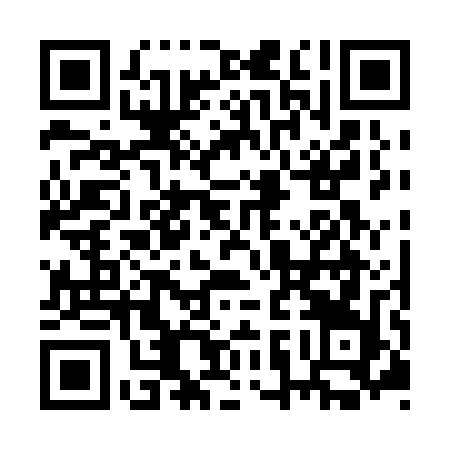 Prayer times for Kuala Terengganu, MalaysiaWed 1 May 2024 - Fri 31 May 2024High Latitude Method: NonePrayer Calculation Method: JAKIMAsar Calculation Method: ShafiPrayer times provided by https://www.salahtimes.comDateDayFajrSunriseDhuhrAsrMaghribIsha1Wed5:436:551:054:237:148:262Thu5:436:551:044:237:148:263Fri5:436:551:044:237:148:264Sat5:426:551:044:237:148:265Sun5:426:541:044:247:148:266Mon5:426:541:044:247:148:277Tue5:416:541:044:247:148:278Wed5:416:541:044:257:148:279Thu5:416:541:044:257:148:2710Fri5:416:541:044:257:148:2711Sat5:406:531:044:257:148:2712Sun5:406:531:044:267:148:2813Mon5:406:531:044:267:158:2814Tue5:406:531:044:267:158:2815Wed5:396:531:044:277:158:2816Thu5:396:531:044:277:158:2917Fri5:396:531:044:277:158:2918Sat5:396:531:044:277:158:2919Sun5:396:531:044:287:158:2920Mon5:396:531:044:287:158:3021Tue5:386:531:044:287:168:3022Wed5:386:531:044:297:168:3023Thu5:386:531:044:297:168:3024Fri5:386:531:044:297:168:3125Sat5:386:531:044:297:168:3126Sun5:386:531:054:307:168:3127Mon5:386:531:054:307:178:3228Tue5:386:531:054:307:178:3229Wed5:386:531:054:317:178:3230Thu5:386:531:054:317:178:3231Fri5:386:531:054:317:178:33